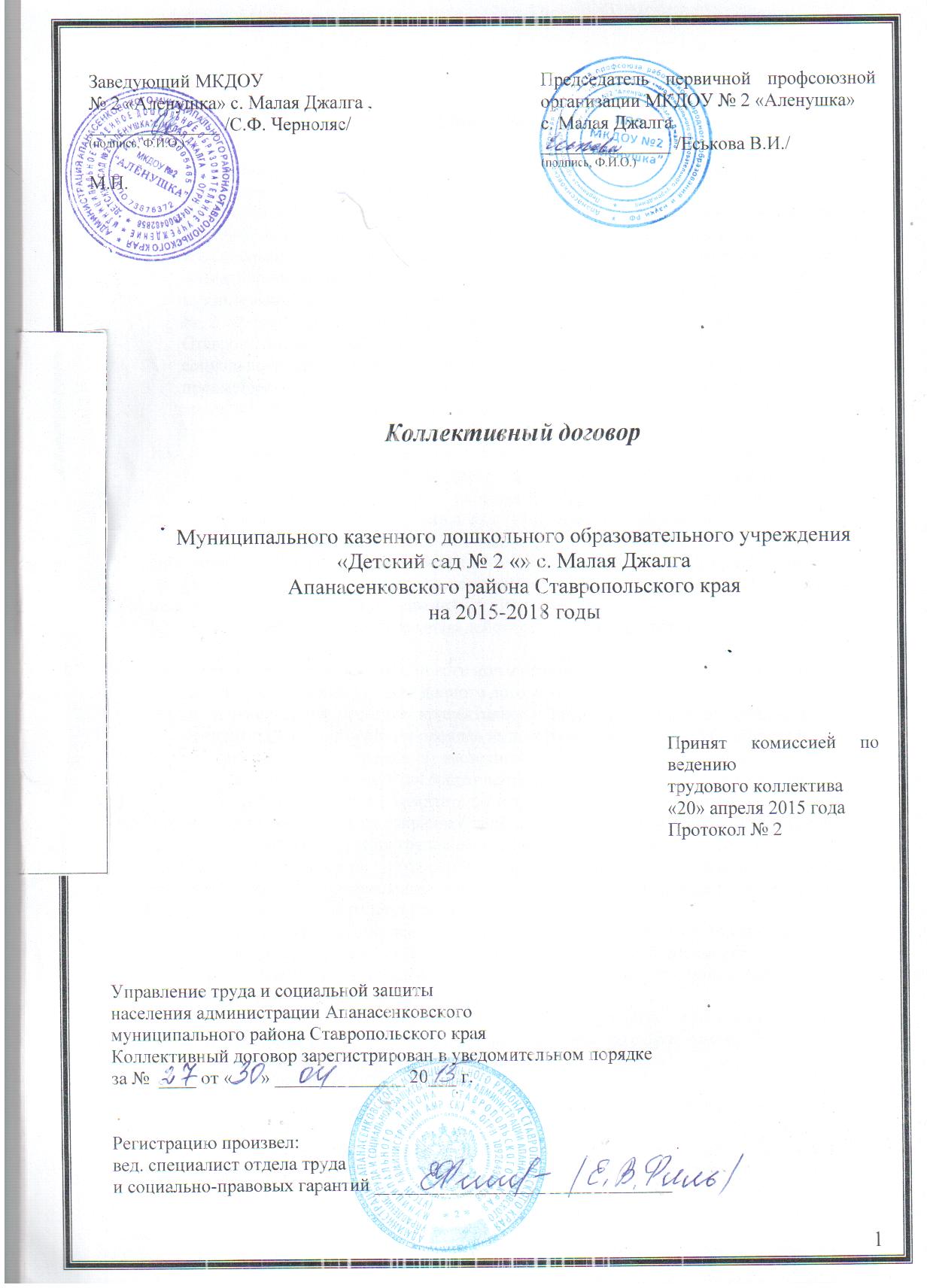 I.Общие положения.1.1.Настоящий коллективный договор является правовым актом, регулирующим социально-трудовые отношения в учреждении. 1.2. Коллективный договор заключен в соответствии с Трудовым кодексом РФ (далее – ТК РФ), иными законодательными и нормативными правовыми актами с целью определения  взаимных обязательств работников и работодателя по защите социально-трудовых  прав и профессиональных интересов работников муниципального казенного дошкольного образовательного учреждения   «Детский сад № 2 «Аленушка» с. Малая Джалга, ул. Прокатная , 94, Апанасенковского района, Ставропольского края, (далее – учреждение) и установлению дополнительных социально-экономических, правовых и профессиональных гарантий, льгот и преимуществ для работников, а также по созданию более благоприятных условий труда по сравнению с установленными законами, иными нормативными правовыми актами, отраслевым региональным, отраслевым территориальным соглашениями.                                           1.3. Коллективный договор заключен работодателем в лице руководителя Черноляс  Светланы Федоровны,  (далее именуемый «Работодатель») и работниками,   от    имени     которых выступает    первичная   профсоюзная   организация   в   лице  председателя Еськовой Валентины Ивановны , (далее – «Профком»).1.4. Действие настоящего коллективного договора распространяется  на всех работников организации. Работники, не являющиеся членами профсоюза, имеют право уполномочить профком представлять их интересы во взаимоотношениях с работодателем по вопросам индивидуальных трудовых отношений (ст. 30, 31 ТК РФ).1.5. Настоящий коллективный договор действует  в  течение  трёх лет                                                                                                                                                                             со дня его подписания.1.6. Переговоры по заключению нового коллективного договора будут начаты за 3 месяца до окончания срока действия данного договора.1.7. В течение срока действия коллективного договора ни одна из сторон не вправе прекратить в одностороннем порядке выполнение принятых на себя обязательств.1.8. Изменения и дополнения в настоящий договор в течение срока его действия производятся по взаимной договоренности сторон и оформляются в виде приложения, которое регистрируется в комитете по труду администрации района .1.9. Коллективный договор сохраняет свое действие в случае изменения наименования учреждения, расторжения трудового договора с руководителем учреждения.1.10.При реорганизации (слиянии, присоединении, разделении, выделении, преобразовании) учреждения коллективный договор сохраняет свое действие в течение всего срока реорганизации.1.11. При смене формы собственности учреждения коллективный договор сохраняет свое действие в течение трех месяцев со дня перехода права собственности.1.12. При ликвидации учреждения коллективный договор сохраняет свое действие в течение всего срока проведения ликвидации.1.13. Перечень локальных нормативных актов, содержащих нормы трудового права, которые принимаются работодателем по согласованию с профкомом:1) правила внутреннего трудового распорядка;2) положение об оплате труда работников;3) положение об образовании и использовании фонда стимулирующих выплат;4) соглашение по охране труда;5) перечень профессий и должностей работников, имеющих право на обеспечение специальной одеждой, обувью и другими средствами индивидуальной защиты, а также моющими и обезвреживающими средствами;6) перечень профессий и должностей работников, занятых на работах с вредными и  (или) опасными условиями труда, для предоставления им ежегодного дополнительного оплачиваемого отпуска;7) перечень профессий и должностей работников по которым с учётом особых условий труда устанавливается доплата;8)перечень должностей специалистов, имеющих право на получение компенсационных выплат за работу в сельской местности.1.14. Стороны определяют следующие формы управления учреждением непосредственно работниками и через профком: по согласованию с профкомом;консультации с работодателем по вопросам принятия локальных нормативных актов;получение от работодателя информации по вопросам, непосредственно затрагивающим интересы работников, а также по вопросам, предусмотренным ч. 2 ст. 53 ТК РФ и по иным вопросам, предусмотренным в настоящем коллективном договоре;обсуждение с работодателем вопросов о работе учреждения, внесении предложений по ее совершенствованию;участие в разработке и принятии коллективного договора;другие формы.II. Трудовой договор.Трудовые  отношения  при  поступлении  на  работу оформляются  заключением  письменного  договора,  на  неопределённый  срок,  если  работа  носит  постоянный  характер.  При  замещении  временно  отсутствующего  работника  или  на  время  выполнения  определённой  работы  заключается  срочный  трудовой  договор.  Администрация  организует  подготовку  и  совершенствование  имеющихся  профессиональных  знаний  и  навыков  работников  не  реже,  чем  1  раз  в 5  лет.  Предусматривает  выделение  средств  на  подготовку  и  повышение  квалификации  кадров  в  размере 2%  от  ФОТ.Перевод  на  другую  работу  работника  допускается  только  с  его  согласия,  кроме  случаев,  предусмотренных  законодательством.Работодатель  не  вправе  требовать  от  работника выполнения  работы,  не  обусловленной  трудовым  договором.Расторжение   трудового  договора по инициативе  работодателя  производить по согласованию  с  профкомом.  Работодатель  обязуется  не  позднее,  чем  за  2  месяца  представить  в  профком  проекты  приказов  о  сокращении  численности  или  штатов,  список  сокращенных  должностей  и  работников,  перечень  вакансий,  а  при  массовом  увольнении  работников – за  3  месяца.Работодатель  предупреждает  работников  о  предстоящем  высвобождении  в  связи  с  реорганизацией или  осуществлением  мероприятий  по  сокращению  численности   или  штатов  персонально  под  расписку  не  менее  чем  за 2 месяца.При  увольнении  работника  по  сокращению  численности  или  штатов  выходное  пособие  выплачивается  согласно  действующему  трудовому  законодательству. Лица,  уволенные  с  предприятия  по  сокращению  численности  или  штатов,  имеют  преимущественное  право  на  трудоустройство  при  наличии  вакантных  мест  в  учреждении.Условия трудового договора  не могут  ухудшать  положение  работников  по  сравнению  с  действующим  законодательством  Российской  Федерации  и  Ставропольского  края,  коллективным  договором.Работодатель:Использует  работников  учреждения  в  соответствии  с  их  профессией,  квалификацией  и  трудовым  договором;Обеспечивает   выполнение  законодательства  по  занятости  и  гарантиям  реализации  права  граждан  на  труд,  предоставляет профкому  о  создании  и  ликвидации  рабочих  мест;Предоставляет  преимущественное  право  на  занятие  открывшихся  вакансий  бывшим  работникам  учреждения,  уволенным  с  работы  по  сокращению  штатов.   Работодатель  согласовывает  с  профкомом  учреждения:Вопросы,  связанные  с  изменением  штатного  расписания  учреждения,  сокращением  численности,  реорганизацией,  увольнение  работников  по  своей  инициативе;Порядок  замещения  вакантных  рабочих  мест и  должностей  с  предоставлением  преимущественного  права  работникам  учреждения;Порядок  и  периодичность  повышения  квалификационных  разрядов;Не  позднее  чем  за  2   месяца  проекты  приказов  по  предстоящему  сокращению  численности  и  штатов,  варианты  трудоустройства;Предоставление  помимо  лиц,  указанных  в  ТК  РФ,  преимущественного  права  на  оставление  на  работе  при  сокращении  штатов  работникам;Предпенсионного  возраста (за  2  года  до  пенсии)  и  проработавшим  в  учреждении  10  и более лет.III. Обязательства сторон по обеспечению условий труда и занятостиРаботодатель обязуется:3.1. Признать и принять на себя обязательства трёхстороннего соглашения;3.2. Принимать локальные нормативные акты, содержащие нормы трудового права, в соответствии с законами и иными нормативными актами РФ, коллективным договором, учитывая мнение профсоюзного комитета (ст.8 ТК РФ);3.3. Осуществлять работу по подготовке и расстановке кадров.3.4. Осуществлять прием и увольнение работников в соответствии с действующим Трудовым законодательством.3.5. Не допускать нарушения Трудового законодательства в части установления норм труда и отдыха, поощрений за успехи в работе, предоставляет льготы и гарантии, осуществляет взыскания за нарушения трудовой дисциплины.3.6. Осуществлять работу по своевременной и качественной аттестации педагогических кадров в соответствии с законами РФ "Об образовании", Положением о порядке аттестации педагогических и руководящих работников государственных и муниципальных образовательных учреждений. 3.7. Согласовывать с профкомом:- приказы, тарификацию, положения и мероприятия по вопросам установления условий норм труда, заработной платы и форм материального поощрения, сокращения штатов, охраны труда, развития социальной сферы:- приказы о привлечении к работе в исключительных случаях, предусмотренных законом, в выходные и праздничные дни;-графики дежурств по детскому саду;- графики ежегодных отпусков;- приказы о перенесении отпуска, об отзыве работников учреждения в связи с производственной необходимостью;- поощрения и взыскания работников.3.8. При приеме на работу знакомить сотрудника с его должностными обязанностями, трудовым договором, условиями и оплатой труда, Уставом детского сада, Правилами внутреннего трудового распорядка, настоящим коллективным договором.3.9. В случае неизбежного высвобождения работников в связи с сокращением численности воспитанников или штата информировать об этом профком не менее чем за два месяца.3.10. Осуществлять подготовку  детского сада к новому учебному году.3.11. Разрабатывать и согласовывать с профкомом должностные обязанности работников. Не требовать от работников выполнения работы, не обусловленной трудовым договором, тарифно-квалификационными характеристиками.3.12. Стороны согласились в том, что профком:3.12.1. Осуществляет в пределах своей компетенции контроль над соблюдением администрацией трудового законодательства в части приема и увольнения сотрудников, установления норм труда и отдыха, наложения дисциплинарных взысканий, предоставления льгот и гарантий.3.12.2. Контролирует ход выполнения мероприятий, включенных в настоящий коллективный договор.3.12.3. Совместно с администрацией детского сада контролирует выполнение работниками Правил внутреннего трудового распорядка.3.12.3. Участвует в работе комиссии по приему  детского сада  к новому учебному году.3.12.4. Осуществляет совместно с администрацией подготовку материалов на награждение работников, присвоение почетных званий.IV. Профессиональная подготовка, переподготовка  иповышение квалификации работников4. Стороны пришли к соглашению в том, что:Работодатель:4.1. Обязуется отслеживать повышение квалификации педагогических работников не реже, чем один раз в 5 лет.4.2. Определяет, с учетом мнения (по согласованию) профкома, формы профессиональной подготовки, переподготовки и повышения квалификации работников, перечень необходимых профессий и специальностей на каждый календарный год с учетом перспектив развития детского сада.4.3. В случае направления работника для повышения квалификации сохранять за ним место работы (должность), среднюю заработную плату по основному месту работы.4.4. Предоставляет гарантии и компенсации работникам, совмещающим работу с успешным обучением в учреждениях высшего и среднего профессионального образования при получении ими образования соответствующего уровня впервые в порядке, предусмотренном ст. 173-176 ТК РФ.4.5. Профсоюзный комитет:4.5.1. Осуществляет совместно с администрацией подготовку материалов на награждение работников, которым присвоено почетное звание.V. Высвобождение работников и содействие  их трудоустройству5.1. Работодатель обязуется:5.1.1. Уведомлять профком в письменной форме о сокращении численности ими штата работников не позднее, чем за 2 месяца до его начала, а в случаях, которые могут повлечь массовое высвобождение не позднее, чем за 3 месяца до его начала (ст. 82 ТК РФ). Уведомление должно содержать проекты приказов о сокращении численности ими штатов, список сокращаемых должностей и работников, перечень вакансий, предполагаемые варианты трудоустройств.В случае массового высвобождения работников уведомление должно содержать социально-экономическое обоснование.5.1.2. Увольнять члена профсоюза по инициативе работодателя и сокращением штата (п.2 ст. 81 ТК РФ) производить с учетом мнения (с согласия) профкома (ст. 82 ТК РФ).5.1.3. Преимущественное право на оставление на работе при сокращении численности при равной производительности труда и квалификации помимо лиц, указанных в ст. 179 ТК РФ, имеют также:- лица предпенсионного возраста (за 2 года до пенсии по возрасту);- проработавшие в детском саду 10 лет, одинокие матери и отцы;- лица, воспитывающие детей до 16 лет,- лица, воспитывающие детей-инвалидов до 18 лет;- лица, награжденные государственными наградами в связи с педагогической деятельностью;- не освобожденные председатели первичных профсоюзных организаций;-         молодые специалисты, имеющие трудовой стаж менее 1 года;-         лица, в семье которых нет других работников с самостоятельным заработком.5.1.4. Предоставлять высвобождаемым работникам гарантии и компенсации, предусмотренные законодательством при сокращении численности или штата (ст. 178, 180 ТК РФ), а также преимущественное право приёма на работу при появлении вакансий.5.1.5.  При появлении новых рабочих мест в учреждении, в том числе и на определённый срок, Работодатель обеспечивает приоритет в приёме работников, добросовестно работающих в нём ранее, уволенных из детского сада в связи с сокращением штата.5.1.6. Информировать работников о возможных планах развития и перспективах организации.5.2. Профсоюзный        комитет:Осуществляет в пределах своей компетенции контроль над соблюдением администрацией трудового законодательства в части приема и увольнения сотрудников детского сада.VI. Рабочее время и время отдыха6.1. Стороны пришли к соглашению в том, что:6.1.1. Рабочее время работников определяется Правилами внутреннего трудового распорядка детского сада (ст. 91 ТК РФ), утверждаемыми работодателем с учетом мнения (по согласованию) профкома, а также условиями трудового договора, должностными инструкциями работников и обязанностями, возлагаемыми на них Уставом детского сада. 6.1.2. Конкретная продолжительность рабочего времени педагогических работников устанавливается с учетом норм часов педагогической работы, установленных за ставку заработной платы, выполнения дополнительных обязанностей, возложенных на них Правилами внутреннего трудового распорядка и Уставом детского сада.6.1.3. Для руководящих работников, административно-хозяйственного, учебно-вспомогательного и обслуживающего персонала детского сада устанавливается нормальная продолжительность рабочего времени, не превышающая 40 часов в неделю.6.1.4. Неполное рабочее время – неполный рабочий день или неполная рабочая неделя устанавливается (ст.93 ТК РФ):- по соглашению между работником и работодателем;- по просьбе беременной женщины;- одного из родителей (опекуна, попечителя), имеющего ребенка в возрасте до 14 лет;- одного из родителей, имеющего ребенка-инвалида до 18 лет;- лица, осуществляющего уход за больным членом семьи в соответствии с медицинским заключением.6.1.5. Работа в выходные и нерабочие праздничные дни запрещена. Привлечение работников детского сада к работе в выходные или праздничные дни допускается только в случаях, предусмотренных ст.113 ТК РФ, с их письменного согласия по письменному распоряжению работодателя. Работа в выходной и праздничный день оплачивается не менее чем в двойном размере (ст.153 ТК РФ). По желанию работника ему может быть предоставлен другой день отдыха. 6.1.6. Рабочее время сотрудников  детского сада  в предпраздничные дни  сокращается на один час .6.1.7. Работодатель обеспечивает молодых специалистов учебной нагрузкой по специальности не менее ставки.6.1.8. Привлечение работников детского сада к выполнению работы, не предусмотренной Уставом детского сада, Правилами внутреннего трудового распорядка детского сада, должностными обязанностями, допускается с письменного согласия работника по письменному распоряжению работодателя с дополнительной оплатой в порядке, предусмотренном Положением об оплате труда.6.1.9. Очередность предоставления оплачиваемых отпусков определяется ежегодно в соответствии с графиком отпусков, утверждаемым работодателем по согласованию с профкомом не позднее, чем за 2 месяца до начала отпуска. О времени начала отпуска работник должен быть извещен не позднее, чем за 2 недели до его начала. Продление, перенесение, разделение и отзыв из отпуска производится с согласия работника в случаях, предусмотренных ст. 123, 124, 125 ТК РФ.6.1.10. При наличии финансовых возможностей, а также возможностей обеспечения работой часть отпуска, превышающая 28 календарных дней по просьбе работника, может быть заменена денежной компенсацией (ст. 126 ТК РФ).6.1.11. При наличии у работника путевки для санаторно-курортного лечения предоставляет возможность взять отпуск вне графика отпусков. 6.2. Работодатель обязуется:6.2.1. Согласовывать с профсоюзным комитетом все вопросы, связанные с тарификацией, аттестацией педагогических работников, графиком отпусков, изменением условий труда.6.2.2. Не привлекать педагогических работников без их согласия на мероприятия, непосредственно не связанные с учебным процессом.6.2.3. Предоставлять ежегодный оплачиваемый отпуск для всех категорий работников: педагогам – 42 календарных дней, младшему обслуживающему персоналу – не менее 28 календарных дней.6.2.4. Предоставлять вновь принятым работникам очередной отпуск в полном размере и с оплатой до истечения 6 месяцев с момента приема на работу (ст. 122 ТК РФ).6.2.5. Оплату отпуска для всех категорий работников производить не позднее, чем за 3 дня до начала отпуска (ст. 136 ТК РФ). При задержке выплаты отпускных переносит на соответствующее количество дней.6.2.6. Предоставлять работникам отпуск без сохранения заработной платы (статья 128  ТК), в календарных днях, в следующих случаях: - Для проводов детей в армию – 5 дней;- В случае свадьбы работника (детей работника) - 5 дней;- На похороны близких родственников - 5 дней;6.2.7  По желанию предоставлять педагогическим работникам через каждые 10 лет непрерывной педагогической работы длительный отпуск сроком до одного года в порядке и на условиях, определяемым Уставом детского сада. 6.2.8. Время перерыва для отдыха и питания, а также график дежурств педагогических работников, работы в выходные и нерабочие, праздничные дни устанавливаются правилами внутреннего трудового распорядка.6.2.9. Общими выходными днями являются: суббота и воскресение.6.3. Работники:6.3.1. Добросовестно исполняют свои должностные обязанности, своевременно выполняют приказы и распоряжения администрации;6.3.2. В своей работе руководствуются Уставом детского сада и Правилами внутреннего трудового распорядка;6.3.3. Бережно относятся к имуществу детского сада, обеспечивают его сохранность, предъявляют эти требования к воспитанникам.6.4. Профсоюзный комитет:6.4.1. Контролирует соблюдение прав работников в период тарификации, аттестации,  графика отпусков;6.4.2. Содействует установлению и поддержанию в коллективе морально-психологического климата, способствующего эффективному исполнению своих трудовых обязанностей.VII. Оплата  труда, гарантийные и компенсационные выплаты.«Штатное расписание учреждения формируется  с учетом,  предельной наполняемости  групп, в соответствии  с Типовым  положением  дошкольного  учреждения».Заработная  плата  выплачивается  2  раза   в  месяц  «путем перечисления денежных средств  на лицевой счет  работника  в Апанасенковском  ОБ 5241/01  Северо–Кавказского банка Сбербанка РФ»  15 числа и  30 числа.Заработная  плата  работников  не  может  быть  ниже  минимального  размера  оплаты  труда,  установленного  законодательством.Заработная плата работников начисляется в соответствии с «Положением по оплате труда  работников муниципального казенного  дошкольного  образовательного  учреждения  «Детский сад № 2 «Аленушка» с. Малая Джалга, утвержденное приказом  МКДОУ №  2 «Аленушка» № 53 от 28.10.2013 года.Заработная  плата  сторожам  и операторам  производится  на  основе  должностных  окладов  за фактически  отработанное время  согласно  графика  работы.При  совмещении  профессий (должностей),  увеличении  объёма  работ, расширении  зоны  обслуживания,  выполнении  обязанностей  временно  отсутствующих  работников  производится  доплата  к  тарифным  ставкам  (должностным  окладам)  в  размере  не  менее  50%  тарифной  ставки (оклада).Работник, не получивший своевременную  заработную плату  в сроки,  установленные настоящим коллективным договором,  или получивший  её не  в полном размере вправе приостановить  работу  на весь период  до выплаты задержанной суммы,  известив об этом  работодателя  в письменной форме (ч. 2, ст. 142 ТК РФ.  Оплата труда при этом производится как при простое по вине работодателя  (ч. 1 ст. 157 ТК РФ)За работу в нерабочие и праздничные дни производить  доплату в двойном размере.Изменения оплаты труда производится:         - при увеличении стажа педагогической работы,  стажа  работы  по      специальности – со дня  достижения  соответствующего стажа,  если документы      находятся в учреждении,  или со дня представления  документа о стаже, дающем  право на повышение  размера  ставки  (оклада)  заработной платы;         - при получении  образования  или восстановлении   документов об                  образовании – со дня  представления  соответствующего  документа;         - при присвоении квалификационной категории – со дня вынесения  решения   аттестационной  комиссией;         - при присвоении  почетного  звания – со дня присвоения;                                                        - при окончании действия  квалификационной категории - со дня  окончания   пятого учебного  года, не считая  того в котором данное  решение принято. При наступлении у работника права на изменение разряда оплаты труда  и (или) ставки заработной платы  (должностного  оклада) в период пребывания  его в ежегодном или другом отпуске,  а также  в период  его  временной нетрудоспособности  выплата  заработной платы  исходя  из  размера  ставки (оклада)  более высокого разряда  оплаты труда производится  со дня  окончания  отпуска   или временной нетрудоспособности.Работникам,  достигшим  пенсионного  возраста  (55  лет  женщины,  60  лет  мужчины)  и  проработавшим  на  предприятии  не менее  5  лет,  производить премиальную выплату из фонда экономии заработной платы. Дополнительные гарантии по оплате труда работников,  в соответствии с НСОТ, размеры компенсационных  выплат, перечень  должностей  и профессий  работников,  имеющих  право на дополнительные  выплаты  определенны  в «Положении  по оплате труда  работников муниципального казенного дошкольного  образовательного  учреждения  «Детский сад № 2 «Аленушка» с. Малая Джалга, утвержденное приказом  МКДОУ №  2 «Аленушка» № 53 от 28.10.2013 года. В  соответствии со ст. 60.2  ТК РФ  с  письменного  согласия  работника  ему  может  быть поручено  выполнение  в  течение установленной  продолжительности  рабочего  дня  (смены)  наряду с работой,  определённой  трудовым  договором,  дополнительной  работы  по  другой или  такой  же  профессии  (должности)  за  дополнительную  оплату не менее 10% от должностного оклада. Поручаемая  работнику  дополнительная  работа  может осуществляться   путём  совмещения  профессий  (должностей),  расширения  зон обслуживания  (увеличения  объёма  работы)  или  исполнения обязанностей   временно  отсутствующего  работника.  Содержание и объём дополнительной работы, а также размер доплаты за совмещение профессий (должностей), расширение зоны обслуживания (увеличение объёма работы),  исполнение обязанностей временно отсутствующего работника, и срок, на который они устанавливаются,  определяются по соглашению сторон трудового договора в дополнительном соглашении к заключенному с работником трудовому договору. Поручение дополнительной работы, её приостановление, отмена и (или) продление оформляется письменным приказом (распоряжением) работодателя.Совместительство - выполнение работником другой регулярной оплачиваемой работы на условиях трудового договора в свободное от основной работы время. Работа по совместительству может выполняться работником как по месту его основной работы, так и у других работодателей. При приеме на работу по совместительству работник должен предъявить работодателю паспорт, диплом об образовании, график работы по основному месту работы. График работы по основной работе не должен совпадать с графиком работы по совместительству. Продолжительность рабочего времени по совместительству не должна превышать четыре часов в день. Оплата труда, лиц работающих по совместительству, производится пропорционально отработанному времени, в зависимости от выработки либо на других условиях, определенных трудовым договором. Лицам, работающим по совместительству трудовой отпуск предоставляется одновременно с отпуском по основной работе.При  наличии  экономии  фонда  заработной  платы  выплачивать  работникам  премию  за эффективную  работу согласно  «Положения по оплате труда  работников муниципального казенного дошкольного  образовательного  учреждения  «Детский сад  № 2 «Аленушка»  с. Малая Джалга.Администрация  обязуется  предоставлять  сведения    профкому   о  размерах  экономии  фонда  заработной  платы  за  истекший  квартал.VIII. Охрана труда и здоровья8.1 Работодатель обязуется:8.1.1. Обеспечить учреждение нормативными правовыми актами, содержащими требования охраны труда в соответствии со спецификой деятельности.8.1.2. Обеспечить право работников детского сада  на здоровые и безопасные условия труда, внедрение современных средств безопасности труда, предупреждающих производственный травматизм и возникновение профессиональных заболеваний работников (ст. 219 ТК РФ).8.1. 3.Выделять средства на мероприятия по охране труда, предусмотренные настоящим коллективным договором. 8.1.4. Выполнить в установленные сроки комплекс организационных и технических мероприятий, предусмотренных соглашением по охране труда, согласно приложениям.8.1.5. За счет средств учреждения обеспечивает приобретение и выдачу в соответствии с установленными нормами спец.одежды, обуви и др. средств индивидуальной защиты, моющих средств (ст.221 ТК РФ).8.1.6.  Своевременно проводить обучение, инструктаж и проверку знаний по охране труда работников .8.1.7. При приеме на работу и в начале учебного года проводят инструктаж с работниками по технике безопасности и противопожарной безопасности. 8.1.8. Осуществлять обязательное социальное и медицинское страхование всех работников .8.1.9. Поддерживать в учреждении тепловой, световой и воздушный режим в соответствии с санитарно-гигиеническими нормами.8.1.10. Обеспечивает своевременное расследование несчастных случаев с работниками  детского сада, происшедших в рабочее время в период следования на работу и с работы.8.1.11. Обеспечивать проведение  специальной оценки  условий труда.8.1.12. Сохранять место работы (должность) и средний заработок за работниками учреждения на время приостановления работ органами государственного надзора и контроля над соблюдением трудового законодательства вследствие нарушения требований охраны труда не по вине работника (ст. 220 ТК РФ).8.1.13. Оказывать содействие инспекторам труда, членам комиссии по охране труда, уполномоченным по охране труда в проведении контроля над состоянием охраны труда в учреждении. В случае выявления ими нарушения прав работников на здоровые и безопасные условия труда принимать меры к их устранению.8.1.14. В установленном порядке проводить расследование несчастных случаев с работниками. Возмещать вред, причинённый здоровью работника на производстве в соответствии с Федеральным Законодательством. Выделять единовременное денежное пособие за возмещение вреда в случаях: гибели, получения инвалидности, утраты трудоспособности и т.д. в размере ставки. 8.1.15. Рассматривать представления профсоюзного комитета о выявленных нарушениях законов и иных нормативных правовых актов, содержащих нормы трудового права, принимать меры по их устранению и сообщать о принятых мерах.8.2. Работники обязаны:8.2.1. Строго соблюдать правила техники безопасности и противопожарной безопасности, требования охраны труда (ст. 214 ТК РФ).8.2.2. Проходить обучение безопасным методам и приёмам выполнения работ по оказанию первой помощи, инструктаж по охране  труда, проверку знаний требований охраны труда (ст. 214 ТК РФ). 8.2.3. Осуществлять заботу об укреплении своего здоровья в целях плодотворной работы и уменьшения случаев простоя.8.3. Профсоюзный комитет обязуется:8.3.1. Осуществлять общественный контроль над соблюдением законодательных и правовых актов по труду силами инспекторов по труду и уполномоченного от профкома.8.3.2. Контролировать своевременную, в соответствии с установленными нормами выдачу работникам спецодежды, средств индивидуальной защиты, моющих средств.8.3.3. Требовать приостановления работы при угрозе жизни и здоровью работников детского сада.8.3.4. Принимать участие в расследовании несчастных случаев с работниками детского сада. 8.3.5. Осуществлять общественный контроль над состоянием охраны труда и выполнением работодателя обязанности по охране труда, предусмотренных коллективным договором.8.3.6. Обращаться к работодателю с требованиями о привлечении к ответственности лиц, виновных в нарушении требований охраны труда.8.3.7.  Оказывать консультационную помощь по вопросам условий и охраны труда в целях защиты интересов работников.8.4. Стороны обязуются совместно:8.4.1. Регулярно рассматривать на совместных заседаниях с профсоюзным комитетом (уполномоченными профсоюзного комитета или трудового коллектива), совместных комитетах (комиссиях) вопросы выполнения соглашения по охране труда, состояния охраны труда в подразделениях и информировать работников о принимаемых мерах в этой области.8.4.2. Обеспечить гарантии права работников на охрану труда, предусмотренные Основами законодательства Российской Федерации об охране труда, и закрепление этих прав в трудовых договорах (контрактах).8.4.3. В случае грубых нарушений требований охраны труда профком вправе требовать от администрации приостановления работ до устранения выявленных нарушений. Приостановка работ осуществляется после официального уведомления администрации.8.4.4. Один раз в полгода информировать коллектив о расходовании средств социального страхования на оплату пособий, больничных листов, лечение и отдых.IX. Социальные гарантии, льготы и компенсации9. 1. Работодатель обязуется:9.1.1. Обеспечивать своевременную выплату ежемесячной денежной компенсации на приобретение книгоиздательской продукции и периодических изданий (п.8 ст.55 Закона «Об образовании»).9.1.2. Обеспечивать обязательное медицинское страхование с выдачей полисов по медицинскому страхованию.9.1.3. Своевременно перечислять средства в страховые фонды (медицинский, социальный, пенсионный) в размерах, предусмотренных Законодательством.9.1.4. Обеспечить сохранность архивных документов, дающих право работникам на оформление пенсии, инвалидности, получение дополнительных льгот.9.1.5. Своевременно оформлять впервые поступающим на работу страховое свидетельство Государственного пенсионного страхования (ст. 65 ТК РФ).9.1.6. Работнику, имеющему ребёнка-инвалида в возрасте до 18 лет, предоставлять 4 дополнительных оплачиваемых выходных дня в месяц, предусмотренных Законодательством (ст.262 ТК РФ).9.1.7. Предоставлять право работникам бесплатно  пользоваться библиотечными фондами.9.2. Профком обязуется:9.2.1. Обеспечить контроль за соблюдением права работника на обязательное социальное страхование в случаях, предусмотренных Федеральными Законами (ст. 21 ТК РФ).9.2.2. Осуществлять контроль за своевременным перечислением средств в медицинский, социальный, пенсионный фонды.9.2.3. Содействовать обеспечению работающих медицинскими полисами.9.2.4. Контролировать сохранность архивных документов.9.3. Стороны договорились, что Работодатель совместно с профкомом:9.3.1. Ведут учет работников детского сада, нуждающихся в улучшении жилищных условий. 9.3.2.  Оказывают материальную помощь  работникам детского сада.9.3.3. Создают банк данных о малообеспеченных сотрудниках, включая тяжелобольных, одиноких матерей, одиноких пенсионеров, многодетные семьи и др. с целью оказания адресной социальной поддержки.9.3.4. Ходатайствуют о предоставлении работникам, имеющим детей дошкольного возраста, мест в дошкольных учреждениях.9.3.5.  Освобождают беременных женщин и женщин, имеющих детей в возрасте до 3-х лет от работы с сохранением заработной платы для прохождения медицинского осмотра на 1 день. 9.4. Стороны осуществляют систематический контроль за предоставлением социальных льгот и гарантий работникам учреждений образования.X.  Права и гарантии деятельности профсоюза10. Стороны договорились о том, что:10.1. Не допускается ограничений, гарантированных законом социально-трудовых и иных прав и свобод, принуждение, увольнение или иная форма воздействия в отношении любого работника в связи с его членством в профсоюзе или профсоюзной деятельностью. 10.2. Работодатель признаёт профком единственным представителем и защитником прав и интересов работников в вопросах, связанных с трудовыми, экономическими и социальными отношениями.10.3. Работодатель принимает решения с учетом мнения профкома в случаях, предусмотренных Законодательством и настоящим коллективным договором.10.4. Работодатель признаёт право профкома на осуществление контроля над соблюдением трудового законодательства и иных правовых актов, содержащих нормы трудового права, и требовать устранения выявленных нарушений (ст.370 ТК РФ)10.5. Способствует эффективной работе профкома путем предоставления в необходимых случаях помещения для проведения заседаний, хранения документации, транспорта, связи, оргтехники (ст. 377 ТК РФ).10.6. Работодатель обеспечивает ежемесячные бесплатные перечисления на счет районной профсоюзной организации членских профсоюзных взносов 1% из заработной платы работников, являющихся членами профсоюза, при наличии их письменных заявлений. Членские профсоюзные взносы перечисляются на счет  районной  профсоюзной организации в день выплаты заработной платы. Задержка перечисления средств не допускается (ст. 377 ТК РФ).10.7. Работодатель предоставляет неосвобожденному председателю выборного    профсоюзного органа образовательного учреждения дополнительный оплачиваемый отпуск в количестве до 3 календарных дней.10.8.Работодатель предоставляет профкому необходимую информацию по любым вопросам труда и социально-экономического развития учреждения.10.10. Члены профкома включаются в состав комиссий учреждения по тарификации, аттестации педагогических работников, аттестации рабочих мест, охране труда, социальному страхованию и др.10.11. Работодатель с учетом мнения профкома рассматривает следующие вопросы:- Расторжение Трудового договора с работниками, являющимися членами профсоюза по инициативе работодателя (ст. 82, 374 ТК РФ);- Привлечение к сверхурочным работам (ст. 99 ТК РФ);- Запрещение работы в выходные и нерабочие праздничные дни (ст. 113 ТК РФ);- Очередность предоставления отпусков (ст. 123 ТК РФ);- Установление заработной платы (ст. 135 ТК РФ);- Утверждение Правил внутреннего трудового распорядка (ст. 190 ТК РФ);- Создание комиссии по охране труда (ст. 218 ТК РФ);- Составление графиков сменности (ст. 103 ТК РФ);- Утверждение формы расчетного листка (ст. 136 ТК РФ);- Установление размеров повышенной зарплаты за вредные, опасные и иные особые условия труда (ст. 147 ТК РФ);- Размеры повышения заработной платы в ночное время (ст. 154 ТК РФ);- Применение и снятие дисциплинарного взыскания до истечения 1 года со дня его применения (ст. 193, 194 ТК РФ);- Определение форм профессиональной подготовки, переподготовки и повышение квалификации работников, перечень необходимых профессий и специальностей (ст. 196 ТК РФ).- Создание условий для аттестации педагогических работников.10.12.Члены профсоюза пользуются дополнительными правами и льготами:- Бесплатная юридическая консультация;- Защита профкома в случае индивидуальных трудовых споров;10.13.  В период действия настоящего договора не выдвигает новых требований и не организует трудовые споры по вопросам, включенным в договор при условии их выполнения.10.14. Стороны подтверждают, что работа в качестве председателя профсоюзной организации и в составе её выборного органа признаётся значимой для деятельности учреждения и учитывается при поощрении работников, их аттестации.XII. Обязательства профкома11. Профком обязуется:11.1. Представлять и защищать права и интересы членов профсоюза по социально-трудовым вопросам в соответствии с Федеральным законом «О профессиональных союзах, их правах и гарантиях деятельности» и ТК РФ. 11.2. Представлять во взаимоотношениях с работодателем интересы работников, не являющихся членами профсоюза, в случае если они уполномочили профком представлять их интересы и перечисляют ежемесячно денежные средства из зарплаты на счет  районной  профсоюзной организации.11.3. Направлять учредителю учреждения заявление о нарушении руководителем учреждения, его заместителями законов и иных нормативных актов о труде, условий коллективного договора, соглашение с требованием о применении мер дисциплинарного взыскания вплоть до увольнения (ст. 195 ТК РФ).11.4. Представлять и защищать трудовые права членов профсоюза в комиссию по трудовым спорам и в суде.11.5. Осуществлять совместно с комиссией по социальному страхованию контроль над своевременным назначением и выплатой работникам пособий по обязательному социальному страхованию.11.6. Участвовать в работе комиссии по социальному страхованию совместно с райкомом профсоюза по летнему оздоровлению детей работников учреждения. 11.7. Вести учет нуждающихся в санаторно-курортном лечении и летних оздоровительных путёвок для детей работников детского сада.11.8. Вести учет нуждающихся в санаторно-курортном лечении и улучшении жилищных условий работников  детского сада.11.9. Осуществлять общественный контроль за своевременным и полным перечислением страховых платежей в фонд обязательного медицинского страхования.11.10. Оказывать ежегодно материальную помощь членам профсоюза в случаях сложных семейных обстоятельств, связанных с болезнью и лечением работника или членов его семьи.11.11. Осуществлять контроль над правильностью и своевременностью   установления и изменения ставок работников, выплаты им заработной платы, компенсаций, пособий, доплат и надбавок.11.12. Совместно с администрацией осуществлять культурно - массовую и физкультурно-оздоровительную работу в детском саду, принимать участие в районных и городских мероприятиях.11.13. Создавать банк данных о малообеспеченных сотрудниках, включая тяжелобольных, одиноких матерей, одиноких пенсионеров, многодетные семьи и др. с целью оказания адресной социальной поддержки.11.14. Осуществлять контроль над расходованием средств профсоюзного бюджета .11.15. Осуществлять контроль над расходованием средств социального страхования.XII. Контроль за выполнением коллективного договора12. Стороны договорились, что:12.1. Коллективный договор в течение 7 дней со дня его подписания направляется на уведомительную регистрацию в отдел труда администрации  Апанасенковского района с. Дивное12.2. Рассматривают в 10-дневный срок все возникающие в период действия коллективного договора разногласия и конфликты, связанные с его выполнением.12.3. Один раз в год информируют коллектив о результатах реализации мероприятий по выполнению коллективного договора.12.4. Соблюдает установленный законодательством порядок разрешения индивидуальных и коллективно-трудовых споров, использует все возможности по устранению причин, которые могут повлечь возникновение конфликтов, с целью предупреждения использования работниками крайней меры их разрешения – забастовки.12.5. В случае нарушения или не выполнения обязательств коллективного договора виновная сторона или виновные лица несут ответственность в порядке, предусмотренном законодательством.12.6. Стороны имеют право продлить действие настоящего коллективного договора на срок не более трех лет.12.7. Переговоры по заключению нового коллективного договора будут начаты за 3 месяца до окончания срока действия данного договора.12.8. Стороны несут ответственность за неисполнение коллективного договора.